Publicado en España el 16/06/2023 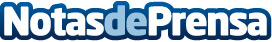 Optimización y reparación de frigoríficos: Servicios técnicos especializados, por DiazMasLos frigoríficos son electrodomésticos indispensables en los hogares, ya que permiten conservar los alimentos frescos y en óptimas condicionesDatos de contacto:Diaz MasDIAZ MAS - Optimización y reparación de frigoríficos: Servicios técnicos especializados608 50 55 75Nota de prensa publicada en: https://www.notasdeprensa.es/optimizacion-y-reparacion-de-frigorificos Categorias: Madrid Servicios Técnicos Hogar Electrodomésticos http://www.notasdeprensa.es